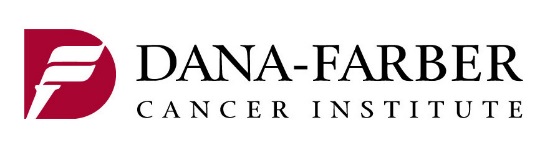 Patient Consent for Family Member to Join PFACIn order to assure compliance with the Federal HIPAA regulations, family members must include the patient's name and obtain his/her signature to indicate that they understand you may use their name and/or medical history information in your capacity as PFAC members. If the patient is a minor and the family member is not the legal guardian, the applicant must obtain the signature of the minor's legal guardian. I ___________________________ (patient) agree that _____________________ (family member) may use my name and or medical history information in their capacity as a PFAC member. Name: ____________________________________ Signature: __________________________________Relationship to Patient: _______________________    Date: ______________________________________